ВебинарАвтоматизированные библиотечно-информационные технологии.СИСТЕМА АВТОМАТИЗАЦИИ БИБЛИОТЕК «ИРБИС»АРМ Центр регистрации читателей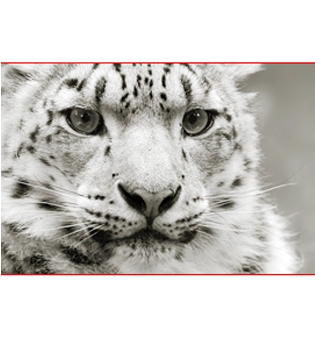 			16 октября 2013 года Заявка на обучение___________________________________________________________(наименование организации)  направляет на обучение слушателей (своих сотрудников) в количестве ___________ человек (для каждого сотрудника указать ФИО, должность): 1.2.3. Сведения об организации, необходимые для заключения договора:Контактное лицо: ___________________________________________(ФИО),тел. ______________________; e-mail:________________________________для направления счета на оплату.Отправьте заявку:МенеджерМеледина Лариса ЛеонидовнаТелефон: (4852) 32-00-12 доб. 1151Электронная почта: biblio@mubint.ruПолное наименование организацииИНН организацииКПП организациибанкр/ск/сБИКЮридический адресПочтовый адресФИО и должность  руководителя организации  (для заключения договора)На основании чего действует (Устав, доверенность и т.д.)